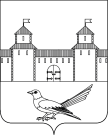 от 17.08.2015г. №341-пО внесении изменения в постановлениеадминистрации города Сорочинска Оренбургской областиот 17.01.2013 № 12-п«Об образовании избирательных участков,участков референдума» (в редакции постановления администрации города Сорочинска от 18.06.2014 № 213-п, от 13.02.2015 № 35 -п от 02.04.2015 №77-п. от 22.07.2015 № 281-п)На основании пункта 2 статьи 19 Федерального закона от 12.06.2002г. № 67-ФЗ «Об основных гарантиях избирательных прав и права на участие в референдуме граждан Российской Федерации», руководствуясь постановлением Избирательной комиссии Оренбургской области от№ 61/311-5 «Об установлении единой нумерации избирательных участков «при проведении выборов (референдумов) на территории Оренбургской области», по согласованию с территориальной избирательной комиссией города Сорочинска. статьями 32, 35, 40. 44 Устава муниципального образования Сорочинский городской округ Оренбургской области, администрация города Сорочинска Оренбургской области постановляет:Внести в постановление администрации города Сорочинска Оренбургской области от№ 12-п «Об образовании избирательных участков, участков референдума» (в редакции постановления администрации города Сорочинска от 18.06.2014 № 213-п. от 02.04.2015 № 77-п) следующее изменение:1.1. Изменить телефонный номер избирательного участка № 1661 с «2-85-30» на «2-85-00».Контроль за исполнением настоящего постановления возложить на руководителя аппарата (управляющего делами) Черных И.Н.Настоящее постановление вступает в силу со дня его официального опубликования.И. о. главы администрации города Сорочинска                                       Т.П. Мелентьева Разослано: в дело. ТИК. МОУ. УИКи, ОВД, ИЗБИРКОМ, редакция газеты «Сорочинский вестник», прокуратуре, Вагановой Е.B.Администрация города Сорочинска Оренбургской области                                          ПОСТАНОВЛЕНИЕ